CERTIFICATO delle COMPETENZE DI BASEacquisite nell'assolvimento dell'OBBLIGO DI ISTRUZIONELa conclusione del primo biennio dell’obbligo di istruzione prevede la redazione da parte dei consigli di classe della ‘certificazione delle competenze di base acquisite nell’assolvimento dell’obbligo d’istruzione’., certificazione che i consigli delle classi seconde devono predisporre secondo un apposito modello ministeriale, da consegnare agli alunni che, avendo assolto all’obbligo scolastico e avendo compiuto il 16° anno di età, vogliano immettersi nel mondo del lavoro e iscriversi presso i centri per l’impiego (ex uffici di collocamento).Per coloro che proseguono il percorso di studi tale certificato va conservato agli atti della scuola e consegnato obbligatoriamente al compimento del 18° anno di età. Nel quadro di riferimento declinato dalD.P.R. 22.6.2009 n.122 che considera la certificazione uno strumento molto importante “al fine di sostenere i processi di apprendimento, di favorire l ‘orientamento per la prosecuzione degli studi, di consentire gli eventuali passaggi tra i diversi percorsi e sistemi formativi e l’inserimento nel mondo del lavoro” e in linea con le indicazioni dell’UE sulla trasparenza delle certificazioni, il suddetto modello risponde all’esigenza di assicurare alle famiglie e agli studenti informazioni sui risultati di apprendimento declinati in competenze.Tale certificato ha la finalità di misurare e certificare il livello raggiunto nell’ambito delle 8 competenze chiave di cittadinanza al termine del percorso di istruzione obbligatoria e dei quattro assi culturali (asse dei linguaggi, asse matematico, asse scientifico-tecnologico e asse storicosociale). Il profilo formativo è riferito a conoscenze e abilità intrecciate in competenze, piuttosto che a saperi e conoscenze declinati in una logica meramente contenutistica. In questa ottica le discipline sono integrate in 4 assi culturali, articolati in ampie competenze aggreganti:Asse dei linguaggi - Le competenze linguistiche e comunicative sono patrimonio comune a tutti i contesti di apprendimento e costituiscono una cornice di riferimento culturale generale per i saperi afferenti sia ai quattro assi culturali, sia alle discipline di indirizzo.Asse matematico - E’ mirato all’acquisizione di saperi e competenze che pongono lo studente nelle condizioni di acquisire una corretta capacità di giudizio, sapersi orientare consapevolmente nel mondo contemporaneo applicando i principi e i processi matematici di base, per sviluppare la coerenza logica delle argomentazioni proprie e altrui.Asse scientifico tecnologico - L’asse scientifico-tecnologico rende gli studenti consapevoli dei legami tra scienza e tecnologia, della loro correlazione con il contesto culturale e sociale, con i modelli di sviluppo e la salvaguardia dell’ambiente.Asse storico sociale Contribuisce a riconoscere, nell'evoluzione dei processi produttivi, le componenti scientifiche, economiche, tecnologiche e artistiche che li hanno determinati nel corso della storia, con riferimento sia ai diversi contesti, locali e globali, sia ai mutamenti delle condizioni di vita.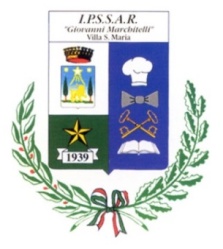 Istituto Professionale di Stato per i Servizi Alberghieri e della Ristorazione“Giovanni Marchitelli”CERTIFICATO delle COMPETENZE DI BASE (1)acquisite nell'assolvimento dell'OBBLIGO DI ISTRUZIONEAnno Scolastico ……………………..IL DIRIGENTE SCOLASTICOVisto il regolamento emanato dal Ministro dell'Istruzione, Università e Ricerca (ex Ministro della Pubblica Istruzione) con decreto 22 agosto 2007, n.139;Visti gli atti di ufficio;CERTIFICAche l... studente/ssacognome	nome……………………………………………………nato/a	il	….../....../…...,	a	….………………………………..	Stato  ...……………………………………..iscritto/a presso questo Istituto nella classe  II  sez. 	nell'anno scolastico …………………….nell'assolvimento dell'obbligo di istruzione, della durata di 10 anni,le competenze di base di seguito indicate.ha acquisitoLe competenze di base relative agli assi culturali sopra richiamati sono state acquisite dallo studente con riferimento alle competenze chiave di cittadinanza di cui all’allegato 2 del regolamento citato in premessa (1. imparare ad imparare; 2. progettare; 3. comunicare; 4. collaborare e partecipare; 5. agire in modo autonomo e responsabile; 6. risolvere problemi; 7. individuare collegamenti e relazioni; 8. acquisire e interpretare l’informazione).Città, 		IL DIRIGENTE SCOLASTICO(1)Il presente certificato ha validità nazionale(2)livelli relativi all’acquisizione delle competenze di ciascun asse:LIVELLO BASE: lo studente svolge compiti semplici in situazioni note, mostrando di possedere conoscenze ed abilità essenziali e di saper applicare regole e procedure fondamentali.Nel caso in cui non sia stato raggiunto il livello base, è riportata l’espressione “livello base non raggiunto”, con l’indicazione della relativa motivazioneLIVELLO INTERMEDIO: lo studente svolge compiti e risolve problemi complessi in situazioni note, compie scelte consapevoli, mostrando di saper utilizzare le conoscenze e le abilità acquisite.LIVELLO AVANZATO: lo studente svolge compiti e problemi complessi in situazioni anche non note, mostrando padronanza nell’uso delle conoscenze e delle abilità. Es. proporre e sostenere le proprie opinioni e assumere autonomamente decisioni consapevoli.(3)	Specificare la prima lingua straniera studiata.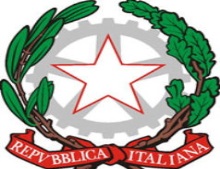 Istituto Professionale di Stato per i Servizi Alberghieri e della Ristorazione“Giovanni Marchitelli”Via Roma, 22/bis  -   66047  VILLA SANTA MARIA (CH)  -  C.F. 81001840693Centralino 0872.944422 - Fax 0872-940561CHRH01000N@istruzione.it – CHRH01000N@pec.istruzione.it – www.istitutoalberghierovillasantamaria.edu.it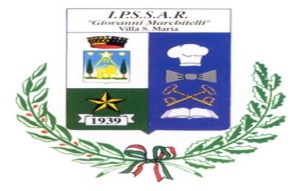 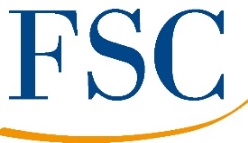 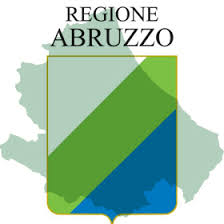 COMPETENZE DI BASE E RELATIVI LIVELLI RAGGIUNTI(2)COMPETENZE DI BASE E RELATIVI LIVELLI RAGGIUNTI(2)COMPETENZE DI BASE E RELATIVI LIVELLI RAGGIUNTI(2)ASSE DEI LINGUAGGILIVELLILIVELLIlingua italianaLivello base Livello intermedio Livello avanzatoLivello base non raggiunto perché  	Padroneggiare gli strumenti espressivi ed argomentativiLivello base Livello intermedio Livello avanzatoLivello base non raggiunto perché  	indispensabili per gestire l’interazione comunicativa verbale inLivello base Livello intermedio Livello avanzatoLivello base non raggiunto perché  	vari contestiLivello base Livello intermedio Livello avanzatoLivello base non raggiunto perché  	Leggere comprendere e interpretare testi scritti di vario tipoLivello base Livello intermedio Livello avanzatoLivello base non raggiunto perché  	Produrre testi di vario tipo in relazione ai differenti scopiLivello base Livello intermedio Livello avanzatoLivello base non raggiunto perché  	comunicativiLivello base Livello intermedio Livello avanzatoLivello base non raggiunto perché  	lingua stranieraUtilizzare  la  lingua(3)	 	per i principali scopi comunicativi ed operativiLivello baseLivello intermedio Livello avanzatoLivello base non raggiunto perché  	altri linguaggiLivello base Livello intermedio Livello avanzatoLivello base non raggiunto perché  	Utilizzare gli strumenti fondamentali per unaLivello base Livello intermedio Livello avanzatoLivello base non raggiunto perché  	fruizione consapevole del patrimonio artistico e letterarioLivello base Livello intermedio Livello avanzatoLivello base non raggiunto perché  	Utilizzare e produrre testi multimedialiLivello base Livello intermedio Livello avanzatoLivello base non raggiunto perché  	ASSE MATEMATICOLIVELLILIVELLIUtilizzare le tecniche e le procedure del calcoloLivello base Livello intermedio Livello avanzatoLivello base non raggiunto perché  	aritmetico ed algebrico, rappresentandole anche sotto formaLivello base Livello intermedio Livello avanzatoLivello base non raggiunto perché  	graficaLivello base Livello intermedio Livello avanzatoLivello base non raggiunto perché  	Confrontare ed analizzare figure geometriche, individuandoLivello base Livello intermedio Livello avanzatoLivello base non raggiunto perché  	invarianti e relazioniLivello base Livello intermedio Livello avanzatoLivello base non raggiunto perché  	Individuare le strategie appropriate per la soluzione deiLivello base Livello intermedio Livello avanzatoLivello base non raggiunto perché  	problemiLivello base Livello intermedio Livello avanzatoLivello base non raggiunto perché  	Analizzare dati e interpretarli sviluppando deduzioni eLivello base Livello intermedio Livello avanzatoLivello base non raggiunto perché  	ragionamenti sugli stessi anche con l’ausilio di rappresentazioniLivello base Livello intermedio Livello avanzatoLivello base non raggiunto perché  	grafiche, usando consapevolmente gli strumenti di calcolo e leLivello base Livello intermedio Livello avanzatoLivello base non raggiunto perché  	potenzialità offerte da applicazioni specifiche di tipoLivello base Livello intermedio Livello avanzatoLivello base non raggiunto perché  	informaticoLivello base Livello intermedio Livello avanzatoLivello base non raggiunto perché  	ASSE SCIENTIFICO-TECNOLOGICOLIVELLILIVELLIOsservare, descrivere ed analizzare fenomeni appartenenti allaLivello base Livello intermedio Livello avanzatoLivello base non raggiunto perché  	realtà naturale e artificiale e riconoscere nelle varie forme iLivello base Livello intermedio Livello avanzatoLivello base non raggiunto perché  	concetti di sistema eLivello base Livello intermedio Livello avanzatoLivello base non raggiunto perché  	di complessitàLivello base Livello intermedio Livello avanzatoLivello base non raggiunto perché  	Analizzare qualitativamente e quantitativamente fenomeniLivello base Livello intermedio Livello avanzatoLivello base non raggiunto perché  	legati alle trasformazioni di energia a partire dall’esperienzaLivello base Livello intermedio Livello avanzatoLivello base non raggiunto perché  	Essere consapevoli delle potenzialità e dei limiti delleLivello base Livello intermedio Livello avanzatoLivello base non raggiunto perché  	tecnologie nel contesto culturale e sociale in cui vengonoLivello base Livello intermedio Livello avanzatoLivello base non raggiunto perché  	applicateLivello base Livello intermedio Livello avanzatoLivello base non raggiunto perché  	ASSE STORICO-SOCIALELIVELLILIVELLIComprendere il cambiamento e la diversità dei tempi storici inLivello base Livello intermedio Livello avanzatoLivello base non raggiunto perché  	una dimensione diacronica attraverso il confronto fra epoche eLivello base Livello intermedio Livello avanzatoLivello base non raggiunto perché  	in una dimensione sincronica attraverso il confronto fra areeLivello base Livello intermedio Livello avanzatoLivello base non raggiunto perché  	geografiche e culturaliLivello base Livello intermedio Livello avanzatoLivello base non raggiunto perché  	Collocare l’esperienza personale in un sistema di regoleLivello base Livello intermedio Livello avanzatoLivello base non raggiunto perché  	fondato sul reciproco riconoscimento dei diritti garantiti dallaLivello base Livello intermedio Livello avanzatoLivello base non raggiunto perché  	Costituzione, a tutela della persona, della collettività eLivello base Livello intermedio Livello avanzatoLivello base non raggiunto perché  	dell’ambienteLivello base Livello intermedio Livello avanzatoLivello base non raggiunto perché  	Riconoscere le caratteristiche essenziali del sistema socioLivello base Livello intermedio Livello avanzatoLivello base non raggiunto perché  	economico per orientarsi nel tessuto produttivo del proprioLivello base Livello intermedio Livello avanzatoLivello base non raggiunto perché  	territorioLivello base Livello intermedio Livello avanzatoLivello base non raggiunto perché  	